П О С Т А Н О В Л Е Н И Е	В соответствии с Решением Городской Думы Петропавловск-Камчатского городского округа от 31.10.2013 № 145-нд «О наградах и почетных званиях Петропавловск-Камчатского городского округа»,     Постановлением Главы Петропавловск-Камчатского городского округа от 31.10.2013 № 165 «О представительских расходах и расходах, связанных с приобретением подарочной и сувенирной продукции в Городской Думе Петропавловск-Камчатского городского округа»,     ПОСТАНОВЛЯЮ:за многолетний добросовестный труд, личный вклад в совершенствование системы местного самоуправления, ответственность и компетентность, активную депутатскую деятельность и  результативную работу с избирателями и в связи 50-летием со дня рождения наградить Почетной грамотой Главы Петропавловск-Камчатского городского округа Комиссарова Виктора Викторовича, генерального директора ООО «Викком». 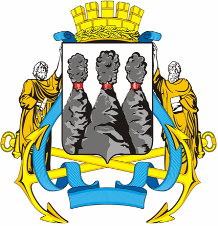 ГЛАВАПЕТРОПАВЛОВСК-КАМЧАТСКОГОГОРОДСКОГО ОКРУГА« 01 » апреля 2014 г. № 51О награждении Почетной грамотой Главы Петропавловск-Камчатского городского округа Комиссарова В.В.Глава Петропавловск-Камчатского городского округаК.Г. Слыщенко